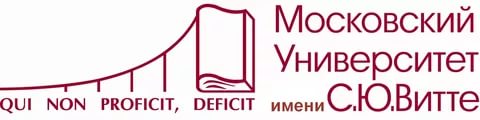 Факультет: Экономики и финансовСпециальность: Таможенное делоРЕФЕРАТ по дисциплине: Основы документооборота в таможенных органахТема: Порядок составления номенклатур дел в таможенных органах Студенка группы: ЭС 13.1/1-15Февралева Ольга СергеевнаМосква, 2018СодержаниеПонятие номенклатур делРоль и функции номенклатур делПорядок составления номенклатур дел в таможенных органах